 Colegio Santa María de Maipú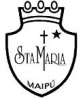 Departamento de Religión y Filosofía GUIA 3 DE AUTOAPRENDIZAJE   DE RELIGION TERCERO  MEDIOPRIMER TRIMESTRENombre______________________________________ Curso: III medio ___           Fecha:__________                                                                               Unidad 2. Las principales religiones del mundo: Budismo El "budismo" se refiere a una religión que recoge diversas tradiciones, creencias y prácticas repartidas por toda Asia, basada principalmente en las enseñanzas atribuidas a Siddhartha Gautama, conocido comúnmente como Buda. "Buda" es una palabra sánscrita que significa "el despierto" o "el iluminado". Según la tradición, Siddhartha Gautama, después de un período de ascetismo y meditación, "despertó" y descubrió la verdad o de la Ley de las Cosas (Dharma) y comenzó a predicar.El núcleo doctrinal fundamental del budismo, prácticamente común a cualquier denominación, es un camino hacia la eliminación de la ignorancia y el deseo, con el fin de obtener un estado de felicidad, libre de cualquier tipo de sufrimiento, llamado Nirvana. El budismo ha jugado un papel central en la vida espiritual, cultural y social de Asia, y durante el siglo XX se extendió a Occidente.A partir del contenido de las religiones explicado por la profesora en el siguiente link https://youtu.be/tyYmEPmaUaoI.- Responde las siguientes preguntas acerca de budismo: a) Señala 3 aspectos relevantes de la vida de Siddharta Gautama que influyeron en la creación del budismo Su nacimiento fue premonitorio con la bendición del Dios Brahma Al nacer recibió la bendición de Dios para ser un rey o un hombre iluminado Desde pequeño no conoció el dolor ni la pobreza Conoció a un monje asceta y decidió observar sus practicas Renuncio a su familia para iniciar un peregrinajeEn su recorrido luego de años y meditación alcanza la iluminación b) Explica el principio fundamental del budismo. TODO EN LA VIDA ES SUFRIMIENTO Y PARA ELIMINAR EL SUFRIMIENTO DEBEMOS ELIMINAR EL PLACER. ENCONTRANDO EL JUSTO EQUILIBRIO ENTRE LO MATERIAL Y LO ESPIRITUAL c) ¿Cuál es la diferencia entre el budismo Mahayana y el budismo Therevada? La ubicación geográfica. Uno de ellos (Therevada) está presente en países como Tailandia Camboya y el otro es más expansivo presente en países como China, Japón y Corea II.- Completa el siguiente cuadro resumen III.- Respecto del Óctuple Sendero. Señala 3 comportamientos o normas indispensables para alcanzar el Nirvana. Argumenta tu elección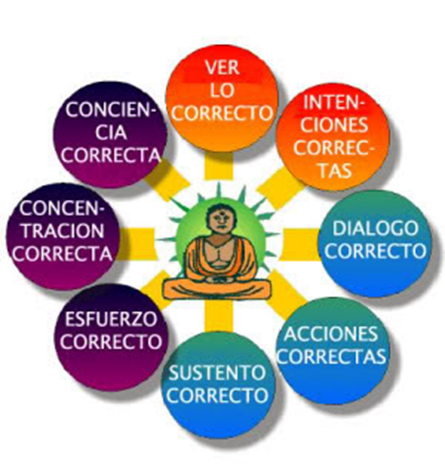 Aspecto Conceptos o categorías Descripción de cada una Origen del budismo  Fecha Siglo VI AcLugar geográfico India Circunstancias Vida de Sidartha Gautama Buda Nacimiento	Hijo de los Reyes de LumbiniPrimer hijo Rehula Muerte 80 años producto de una intoxicacion 4 nobles verdades 1.- todo en la vida es sufrimiento1.- todo en la vida es sufrimiento2.- el sufrimiento surge por el apego a la vida y el placer 2.- el sufrimiento surge por el apego a la vida y el placer 3.- al eliminar el apego se elimina el sufrimiento3.- al eliminar el apego se elimina el sufrimiento4.- el camino intermedio es la única manera de eliminar el sufrimiento4.- el camino intermedio es la única manera de eliminar el sufrimientoCreencias Karma Suma de acciones humanasNirvana Estado máximo de la iluminacion Reencarnación El alma vuelve a estar en otro cuerpo Libro SagradoNo poseeMonasterio Lugar sagrado del budismo NormaJustificaciónConciencia correcta El correcto desarrollo del pensamiento es fundamental para encontrar el óptimo camino del ser humano Acciones correctas El accionar de una persona refleja su conciencia y espíritu Ver lo correcto La verdad es una sola, sin interpretar la realidad a nuestro beneficio 